Grupa wychowawcza VIII20.05.2020Wychowawca: Alicja RutkowskaPomoc wychowawcy: B. Sokołowska, S. WolanWitamy bardzo serdecznie ,moi kochani w kolejnym tygodniu zdalnej pracy.  Ten tydzień będzie związany z wiosną w ogrodzie. Porozmawiajmy z dziećmi o tym jakie prace wykonywane są wiosną w ogrodzie / na działce ( grabimy, nawozimy glebę, porządkujemy rabaty, sadzimy kwiaty, przycinamy drzewa i krzewy). Polecamy również do oglądnięcia programów edukacyjnych oraz wysłuchania piosenek. Oto propozycje. Pozdrawiamy serdecznie.Programy edukacyjne:https://www.youtube.com/watch?v=SUWUesgITO4https://www.youtube.com/watch?v=HKbblzMIIEoPiosenki:https://www.youtube.com/watch?v=_uJ4HB68w18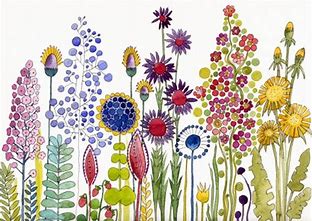 